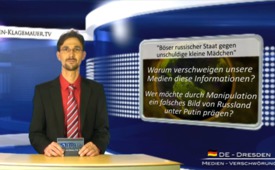 „Böser russischer Staat gegen unschuldige kleine Mäd[...]chen“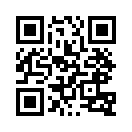 Am 10.10.2012 endete das Berufungsverfahren gegen die drei Mitglieder der Punkband Pussy Riot in Moskau.Am 10.10.2012 endete das Berufungsverfahren gegen die drei Mitglieder der Punkband Pussy Riot in Moskau. Der gesamte Prozess wurde von westeuropäischen Journalisten begleitet und es kam zu vielen Solidaritätsbekundungen. Doch für wen setzen wir uns da eigentlich ein? Die 22-jährige ehemalige Philosophiestudentin Nadjeschda Tolokonnikowa z.B. wurde 2008 mit der Gruppe „Woina“ in ganz Russland durch eine Gruppensexorgie im Moskauer Museum für Biologie bekannt, die sie (hochschwanger) mit ihrem Mann und einigen anderen veranstaltete. Weitere anstößige pornographische Aktionen folgten. Der Clip über die Aktion in der Hauptkathedrale des Landes mit vulgären, die religiösen Gefühle orthodoxer Gläubiger massiv verletzenden Inhalten („Scheiße, Scheiße, Gottesscheiße“) bildete zunächst das Ende dieser Aktionen. Dass solche jedoch nicht nur in Russland strafbar sind, mussten kürzlich drei Pussy Riot-Unterstützer erkennen, die im Kölner Dom Solidaritätslieder sangen. Sie erhielten Anzeigen wegen Störung der Religionsausübung, Hausfriedensbruch und Verstoß gegen das Versammlungsrecht. Warum verschweigt der Großteil unserer Medien all diese Informationen? Wer hat ein Interesse daran, durch gezielte Manipulation ein falsches Bild von Russland unter Putin zu prägen?von clmQuellen:www.faz.net/aktuell/politik/ausland/pussy-riot-lady-suppenhuhn-11867761.htmlDas könnte Sie auch interessieren:---Kla.TV – Die anderen Nachrichten ... frei – unabhängig – unzensiert ...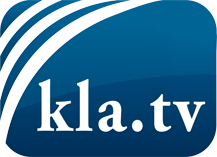 was die Medien nicht verschweigen sollten ...wenig Gehörtes vom Volk, für das Volk ...tägliche News ab 19:45 Uhr auf www.kla.tvDranbleiben lohnt sich!Kostenloses Abonnement mit wöchentlichen News per E-Mail erhalten Sie unter: www.kla.tv/aboSicherheitshinweis:Gegenstimmen werden leider immer weiter zensiert und unterdrückt. Solange wir nicht gemäß den Interessen und Ideologien der Systempresse berichten, müssen wir jederzeit damit rechnen, dass Vorwände gesucht werden, um Kla.TV zu sperren oder zu schaden.Vernetzen Sie sich darum heute noch internetunabhängig!
Klicken Sie hier: www.kla.tv/vernetzungLizenz:    Creative Commons-Lizenz mit Namensnennung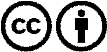 Verbreitung und Wiederaufbereitung ist mit Namensnennung erwünscht! Das Material darf jedoch nicht aus dem Kontext gerissen präsentiert werden. Mit öffentlichen Geldern (GEZ, Serafe, GIS, ...) finanzierte Institutionen ist die Verwendung ohne Rückfrage untersagt. Verstöße können strafrechtlich verfolgt werden.